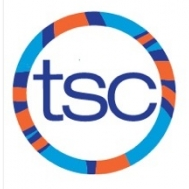 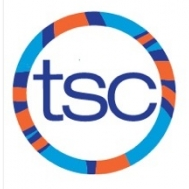 SUNDAYMONDAYTUESDAYWEDNESDAYTHURSDAYFRIDAYSATURDAY126:30-8:00 pm Branksome Hall34MSSAC OpenUTM 5MSSAC OpenUTM 6MSSAC OpenUTM7OFFNo Practice 896:30-8:00 pm Branksome Hall1011     6:00-7:30 pmCentral Tech127:30-9:00 amUT13145:30-7:00 pmCentral Tech  15166:30-8:00 pm Branksome Hall1718     6:00-7:30 pmCentral Tech197:30-9:00 amBenson 20No PracticeHappy Holidays21No PracticeHappy Holidays22No PracticeHappy Holidays23No PracticeHappy Holidays24No PracticeHappy Holidays25No PracticeHappy Holidays26No PracticeHappy Holidays27No PracticeHappy Holidays2810:00am-12:00pmUofT297:30-9:00 amBenson3010:00am-12:00pmUofT31New Year’s Eve!